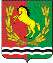 АДМИНИСТРАЦИЯМУНИЦИПАЛЬНОГО ОБРАЗОВАНИЯ ЧКАЛОВСКИЙ  СЕЛЬСОВЕТ АСЕКЕЕВСКОГО  РАЙОНА  ОРЕНБУРГСКОЙ  ОБЛАСТИП О С Т А Н О В Л Е Н И Е19.02.2020                                   п.Чкаловский                                       № 10-п    Об утверждении Порядка предоставления проектов нормативных правовых актов и нормативных правовых актов администрации муниципального образования Чкаловский сельсовет в прокуратуру Асекеевского  района для проверки на предмет законности и проведения антикоррупционной экспертизы.В соответствии с Федеральным законом от 06.10.2003 N 131 -ФЗ «Об общих принципах организации местного самоуправления в Российской Федерации», Федерального закона от 17.01.1992 года №2202-1 «О прокуратуре Российской Федерации», Федеральным законом от 17.07.2009 N 172-ФЗ «Об антикоррупционной экспертизе нормативных правовых актов и проектов нормативных правовых актов», руководствуясь Уставом муниципального образования Чкаловский сельсовет,  постановляет:         1. Утвердить прилагаемый Порядок предоставления проектов нормативных правовых актов и нормативных правовых актов администрации муниципального образования Чкаловский сельсовет в прокуратуру Асекеевского района для проверки на предмет законности и проведения антикоррупционной экспертизы. (приложение № 1)          2. Настоящее постановление вступает в силу после его обнародования.Глава администрации                                                                Э.Н.Косынко    Разослано: в дело, в прокуратуру районаПриложение № 1       к постановлению администрации          МО Чкаловский сельсовет       от  19.02.2020  года   № 10 -пПорядокпредоставления проектов нормативных правовых актови нормативных правовых актов администрации муниципального образования Чкаловский сельсовет в прокуратуру Асекеевского района для проверки на предмет законности и проведения антикоррупционной экспертизы.                                                        1. ОБЩИЕ ПОЛОЖЕНИЯ	1.1. Настоящий Порядок предоставления проектов нормативных правовых актов и нормативных правовых актов администрации муниципального образования Чкаловский сельсовет в прокуратуру Асекеевского района для проверки на предмет законности и проведения антикоррупционной экспертизы (далее - Порядок) разработан для организации взаимодействия органов местного самоуправления Чкаловский сельсовет, уполномоченных принимать муниципальные нормативные правовые акты (далее - органы местного самоуправления), и прокуратуры Асекеевского района (далее - Прокуратура), целью которого является оказание органам местного самоуправления содействия в разработке проектов нормативных правовых актов и обеспечения соблюдения требований законности при их принятии посредством выявления в них нарушений закона, коррупциогенных факторов и их последующего устранения.            1.2. В целях настоящего постановления под нормативными правовыми актами понимаются принятые органами местного самоуправления документы, устанавливающие правовые нормы (правила поведения), обязательные для неопределенного круга лиц, рассчитанные на неоднократное применение, направленные на создание, урегулирование, изменение или прекращение общественных отношений, действующие на территории Чкаловского сельского поселения  вне зависимости от существования конкретных правоотношений, предусмотренных таким документом.           1.3. Под проектом нормативного правового акта понимается документ, содержащий предварительный текст нормативного правового акта разработанный органом местного самоуправления или внесенный в установленном порядке на рассмотрение уполномоченного на то органа местного самоуправления.2. ПОРЯДОК ПРЕДОСТАВЛЕНИЯ В ПРОКУРАТУРУАСЕКЕЕВСКОГО РАЙОНА ПРИНЯТЫХ НОРМАТИВНЫХ ПРАВОВЫХ АКТОВИ ИХ ПРОЕКТОВ ДЛЯ ПРОВЕДЕНИЯ АНТИКОРРУПЦИОННОЙ ЭКСПЕРТИЗЫ 	 2.1. Администрацией муниципального образования Чкаловский сельсовет предоставляются в прокуратуру  района для проведения проверки на предмет соответствия законодательству, все нормативные правовые акты и проекты по вопросам, касающимся:           -  прав, свобод и обязанностей человека и гражданина;          - муниципальной собственности, муниципальной службы, бюджетного, налогового, таможенного, лесного, водного, земельного, градостроительного, природоохранного законодательства, законодательства о лицензировании;  - социальных гарантий лицам, замещающим (замещавшим) муниципальные должности, должности муниципальной службы.Проекты нормативных правовых актов передаются администрацией Чкаловского сельсовета  в прокуратуру не менее чем за 7 (семь) рабочих дней до планируемой даты их рассмотрения и принятия.         При необходимости срочного  рассмотрения и  принятия нормативного правового акта срок направления проекта нормативного правового акта  может быть сокращен по согласованию с прокуратурой. Передача нормативных правовых актов  осуществляется в форме электронного документа на адрес электронной почты  «asekeevo@orenprok.ru» или на бумажном носителе с сопроводительным письмом, подписанным должностным лицом органа местного самоуправления.          2.2. Глава  сельского поселения распоряжением назначает лицо, ответственное за предоставление в прокуратуру нормативных правовых актов, проектов нормативных правовых актов администрации Чкаловского сельского поселения.         На ответственное лицо возлагается обязанность по ведению учета всех направленных в прокуратуру нормативных правовых актов, проектов нормативных правовых актов. С этой целью ответственным лицом ведутся соответствующие реестры, где отражаются поступившие из прокуратуры требования прокурора об изменении нормативного правового акта или приведения проекта нормативного правового акта в соответствие с действующим законодательством.           2.3. В случае поступления в орган местного самоуправления информации прокуратуры района с замечаниями по проекту нормативного правового акта, проект дорабатывается в соответствии с заключением прокурора, приводится в соответствие с действующим законодательством.           2.4. Администрация Чкаловского сельсовета обеспечивает поступление в прокуратуру нормативных правовых актов в течение 10 (десяти) рабочих дней с момента их подписания уполномоченным лицом.3. ПОРЯДОК РАССМОТРЕНИЯ ПОСТУПИВШЕГО ТРЕБОВАНИЯ ОБ ИЗМНЕНИИ НОРМАТИВНОГО ПРАВОВОГО АКТА             При поступлении из прокуратуры  района требования прокурора об изменении нормативного правового акта с целью исключения содержащихся в нем коррупционногенных факторов,  глава администрации Чкаловского сельсовета в соответствии с компетенцией подготавливают все соответствующие документы для рассмотрения требования прокурора на ближайшем заседании администрации Чкаловского сельсовета,  в соответствии с компетенцией  заблаговременно направляет извещение прокурору о дате и месте  заседании администрации Чкаловского сельсовета , на котором будет рассматриваться требование.4. ПРОВЕДЕНИЕ СВЕРКИ С ПРОКУРАТУРОЙ            4.1.  Ежемесячно, не позднее последнего рабочего дня текущего месяца, ответственным должностным лицом в прокуратуру Асекеевского района предоставляется акт сверки направленных в прокуратуру района документов.Акт сверки должен содержать следующие сведения:          - период, за который проводится сверка;          - количество направленных в прокуратуру нормативных правовых актов и проектов нормативных правовых актов (раздельно);          - подписи ответственных лиц